Н А К А З19.09.2018    				№164Про створення атестаційноїкомісії ІІ рівня для організації                                                                                     та проведення атестації педагогічних працівниківОснов’янського району та затвердження її складуу 2018/2019 навчальному роціВідповідно до пункту 2.6. Типового положення про атестацію педагогічних працівників, затвердженого наказом Міністерства освіти і науки України від 06.10.2010 №930, зареєстрованого у Міністерстві юстиції України 14.12.2010 за №1255/18550 (із змінами), зі змінами, затвердженими наказом Міністерства освіти і науки №1135 (z1417-13) від 08.08.2013 та з метою активізації творчої професійної діяльності, стимулювання безперервної фахової освіти,  якісної роботи педагогічних працівників, посилення їх відповідальності за результати навчання й виховання дітей та учнівської молоді, забезпечення соціального захисту компетентної педагогічної праці, керуючись статтею 6 Закону України «Про місцеві державні адміністрації»,НАКАЗУЮ:Провести у 2018/2019 навчальному році атестацію педагогічних працівників навчальних закладів.До 01.04.2019Створити атестаційну комісію для атестації педагогічних працівників у кількості 15 осіб.19.09.2018Затвердити персональний склад атестаційної комісії:19.09.2016Голова атестаційної комісії - Нижник О.С., начальник управління освіти Заступник голови атестаційної комісії  - Надточій О.І., завідувач РМЦСекретар атестаційної комісії  - Барибіна В.В., методист РМЦ з кадрових питаньЧлени комісії: Прохоренко О.В., заступник начальника управління освітиЧобіток Л.В., голова районної організації профспілки працівників освіти і науки УкраїниІголкіна Т.І., головний бухгалтер РУОДерев’янко Т.Є., головний спеціаліст Управління освітиКулакова Л.В., головний спеціаліст Управління освітиСтецко О.М., головний спеціаліст Управління освітиШмельова Н.О., завідувач ДНЗ №24Білогурова С.Г., практичний психолог ДНЗ №345Швидка Т.М., керівник РМО вчителів фізикиКалмичкова Л.А., директор ХГ №12Грибіник Г.Ю., завідувач ДНЗ №50Морогова Д.В., заступник директора з навчально – виховної роботи ХЗОШ №10Затвердити графік засідань атестаційної комісії ІІ рівня при Управлінні освіти адміністрації Основ’янського району Харківської міської ради.19.10.2018Атестаційній комісії ІІ рівня при Управлінні освіти адміністрації  Основ’янського району Харківської міської ради, керівникам закладів дошкільної, загальної середньої та позашкільної освіти усіх типів та форм власності забезпечити протягом 2018/2019 навчального року організоване проведення атестації педагогічних працівників підпорядкованих закладів освіти.Протягом атестаційного періодуДовести зміст наказу до відома членів атестаційної комісії.20.09.2018Контроль за виконанням наказу залишаю за собою.Начальник управління освіти					О.С.НижникЗ наказом ознайомлені:Прохоренко О.В. 						Швидка Т.М.Надточій О.І.						Калмичкова Л.А.Барибіна В.В.						Грибіник Г.Ю.Дерев’янко Т.Є. 						Морогова Д.В.                                                         Шмельова Н.О.                                                       Білогурова С.Г.Кулакова Л.В.Іголкіна Т.І.Стецко О.М.Чобіток Л.В.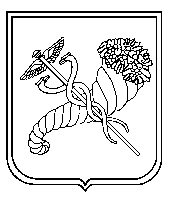 